The Vessel Sanitation Program does not require a standard form for this information; however, the requirement to collect and maintain this information is documented in the Vessel Sanitation Program 2018 Operations Manual.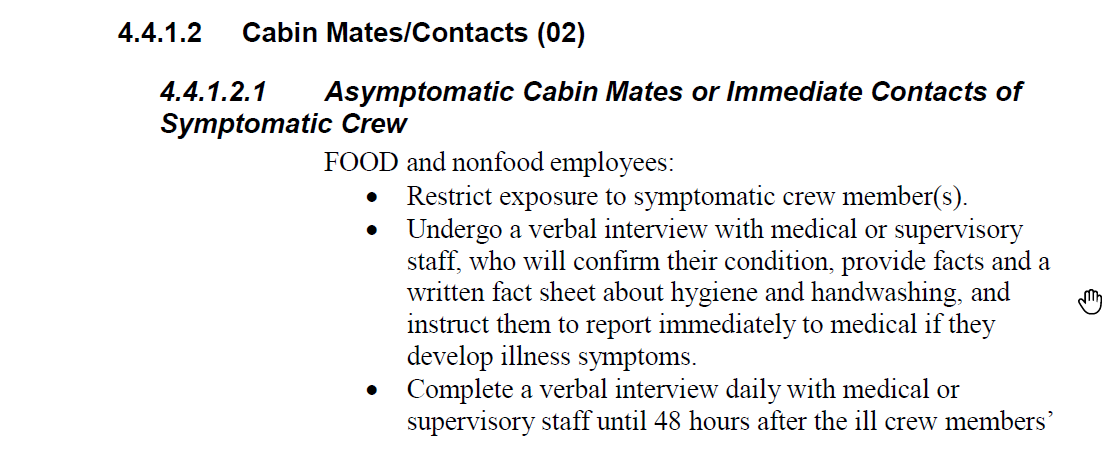 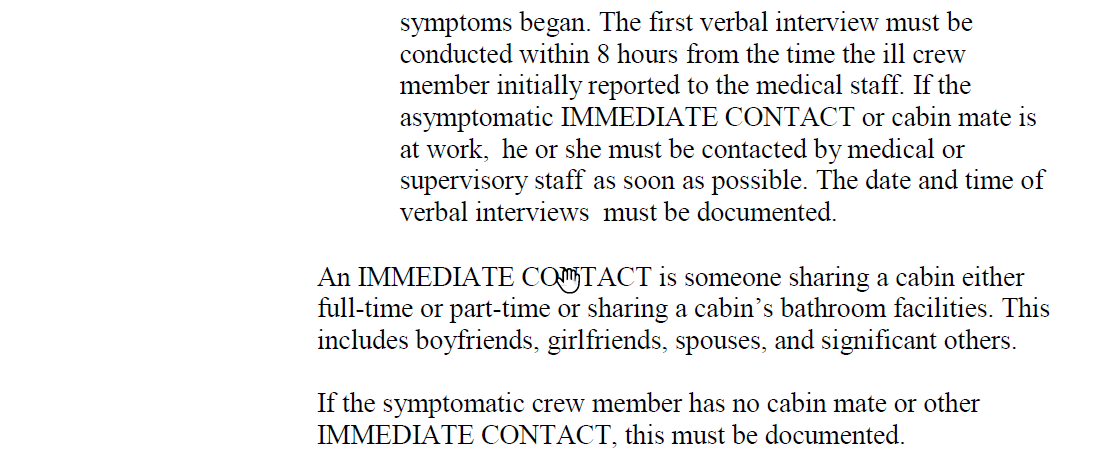 Source: Vessel Sanitation Program 2018 Operations Manual